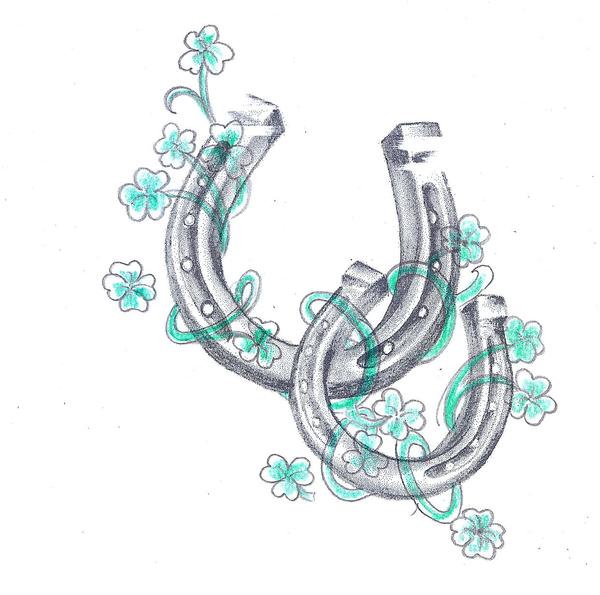 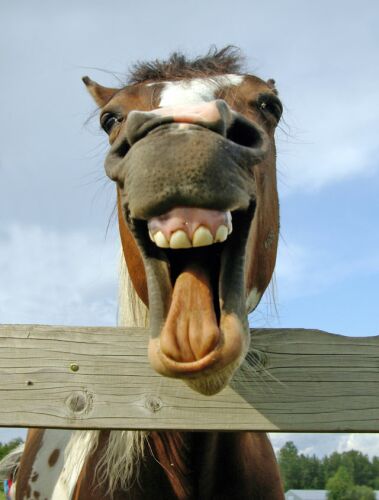 Contact UsApril Pearson (Owner and CEO)Phone: (270)-564-7177
Email: apdawn3810@gmail.com
Facebook: A&A Horse Haven https://m.facebook.com/AA-horse-haven-244018666842573/Get a life, Get a horse!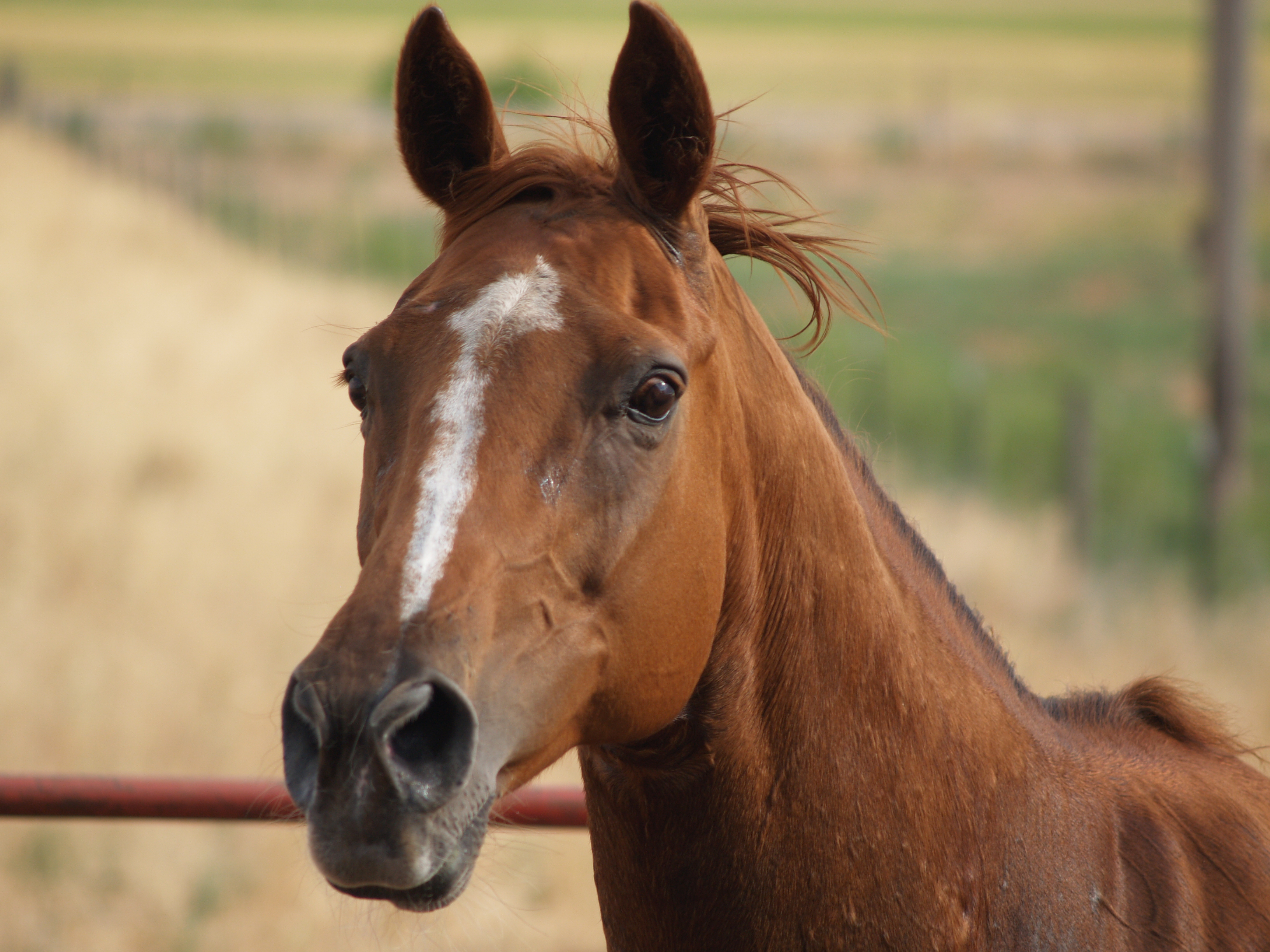 Checklist for your horse:Halter/ Lead ropeFly SprayFly SheetFly/ UV maskWinter BlanketBrushes/ CombsShampoo/ConditionerHoof PickClean Water DailyFood/ HayTreatsSalt/Mineral BlockSunscreenHorse WormerCoggins TestVeterinarianFarrier Bringing your Horse Home:Adequate turn-out spaceRefuge from weatherEmergency Plan Health and Safety needsFeeding ScheduleLearn Signs of Colic and the different typesLearn signs of ChokingA&A Horse HavenHealth Concerns to learn:Runny nose with color Watch for changes in body weightSigns or pain or discomfortRoutine hoof careRoutine Vet checks ImmunizationsBody LanguageAge appropriate dietsSkin CareHelpful Tips:Learn your horses actionsRoutine groomingBe courteous to your horseWhen traveling be cautious letting your horses strange buckets Check on horse several times dailyCreate a bind with your horse Earn its trustBe patientBe calmDiseases to watch for in your horses:Rain Rot: Common bacterial skin disease in horses; Characterized by matted hair and skin lesions that ooze and form clumps.Rabies: Horses can get rabies by being bitten by a rabid animal. Such as skunk, fox, or raccoon.Ringworm: common fungal skin infection of many animal species. Horses show circular patches of hair loss with crusting and scaling of the skin. Can be transmitted from skin to skin contact with the area can contact it.Other diseases to look for are salmonellosis, anthrax, brucellosis and leptosposis.Also do your research.Websites/Magazines we recommend for research:Merk Vet manualThehorse.comHorse side vet guidesaddleupSAFTEY.comtheHorseCarson James VideosWebMDvets.com